Lesson 18                                 may 10thPlant life cycleA plant grows, produce flowers, fruits and seeds.	                                Seed	         Germination	                           The seed is planted   The seed grows into                         in the soil.                    A sprout.        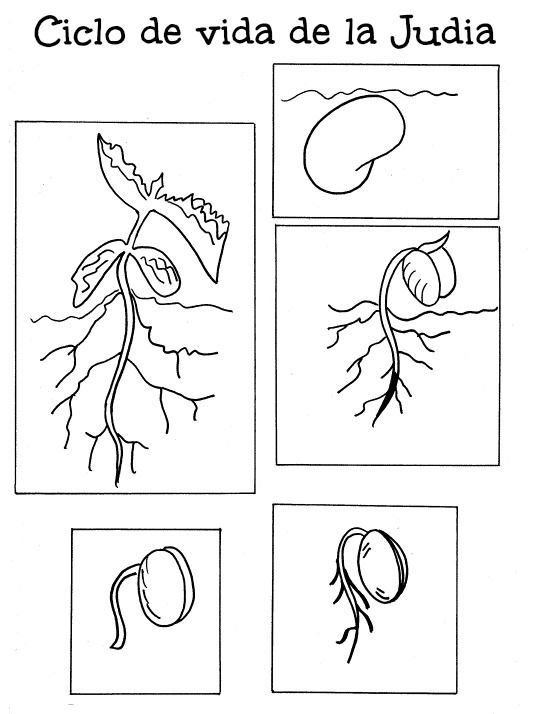        Pollination      The plants grows flowers. 	 Roots and stems      The flowers are pollinated                  The roots continue to grow.      by bees, animals, or the wind.              The stem pushes its way, up       The plant makes seeds.                           To the soil´s surface.                                                  Seedling                                             The seedling grows                                         out of the ground.                                     The stem and its leaves grow                                  Toward the sunlight. The leaves                              Make food for the plant          .		